 jarný jačmeň MALZ  - POKUSY V KOCKE 2013                                                                                                                                                                                                                                                                                                                                                                                                                                                                                                                                                                                                                                                                                                                                                                                                          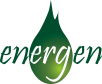 Účinky prípravkov ENERGEN  PD LEFANTOVCE   zodpovedný agronóm: Štefan Obertáš                                                                                                                                                                                                                                                                                                                                                                                           Ošetrená plocha: 10 ha 								    Kontrolná časť: 5,0 t/ha   Obsah NL v zrne na ošetrenej ploche: 10,5 %                                       Obsah NL kontrolná časť: 12,5 %                                 Dosiahnutá úroda na ošetrenej ploche: 5,6 t/ha     		     Celkové náklady aplikácie na ha: 38 €Cieľom poľného pokusu bolo sledovať vplyv aplikácie prípravkov ENERGEN na výšku dosiahnutej úrody a obsah kvalitatívnych parametrov (NL) v zrne jarného jačmeňa. Prípravok ENERGEN® FULHUM bol zvolený pre zvýšenie adaptogénnej a regeneračnej schopnosti porastu jačmeňa, ktorého stav bol výrazne ovplyvňovaný výkyvmi počasia v jarnom období a následne mal zabezpečiť podporu tvorby nových koreňov a odnoží a zároveň zosilniť už vytvorené odnože. Aplikácia bola vykonaná vo fáze hlavného odnožovania, kedy bol stav porastu značne nevyrovnaný, slabý, s vyšším stupňom poškodenia patogénom Blumeria graminis. Úlohou následnej aplikácie ENERGEN® FRUKTUS v druhej polovici stĺpikovania bolo podporiť kvalitatívny (zníženie NL) a úrodový potenciál a zlepšiť podmienky rastlín jačmeňa pre lepšie hospodárenie s vodou počas nasledujúcej jarnej vegetácie. A mírným auxinovým účinkem zvýšit tok asimilátů do zrna a tím i HTS.                                                                           Realizované aplikáciePorast jarného jačmeňa MALZ v deň aplikácie ENERGEN® FULHUM 17.05.2013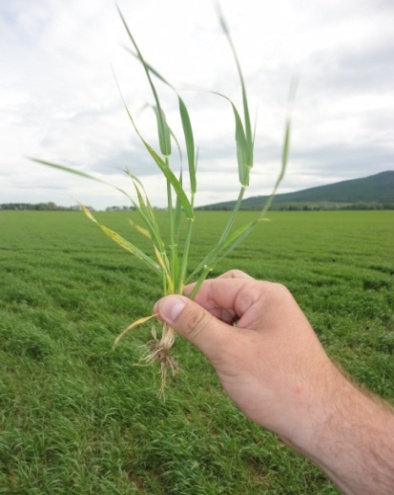 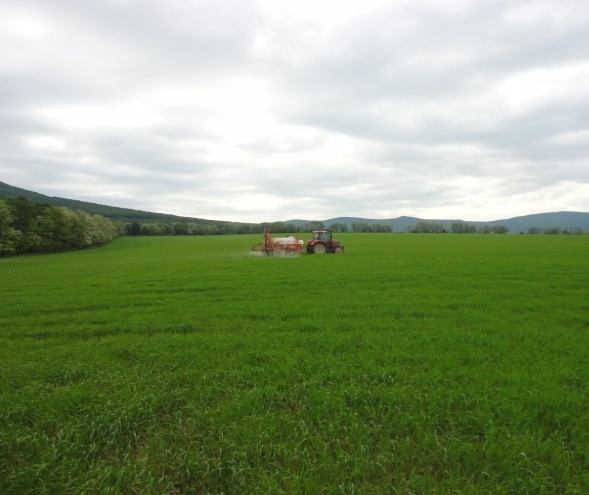 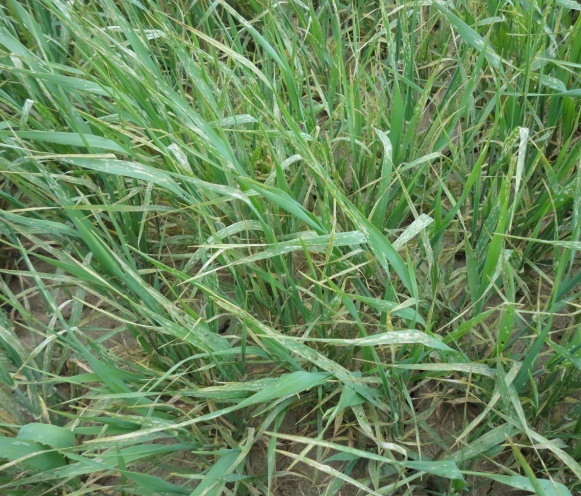 aplikácia prípravku ENERGEN® FULHUM             napadnutie Blumeria graminis                              rastlina jačmeňaPorast jarného jačmeňa MALZ po aplikácii ENERGEN® FULHUM a  ENERGEN® FRUKTUS 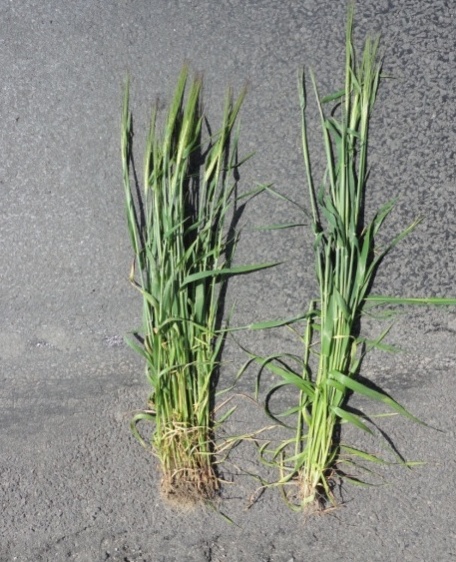 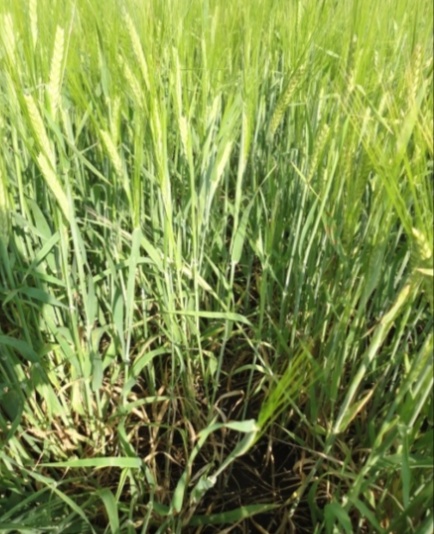 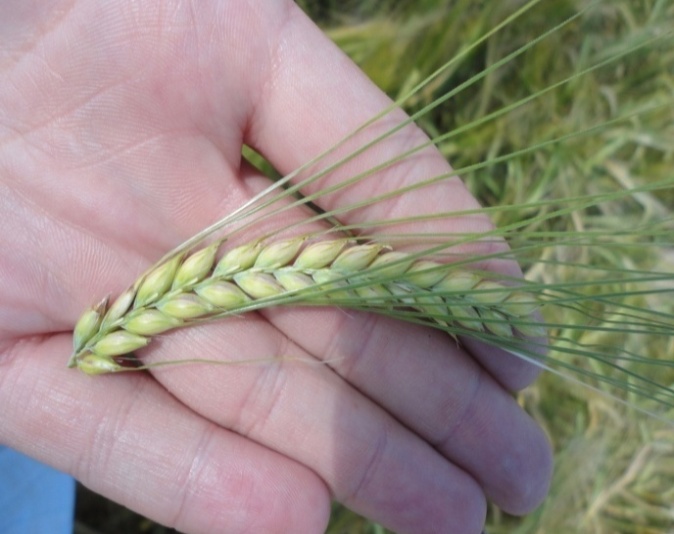 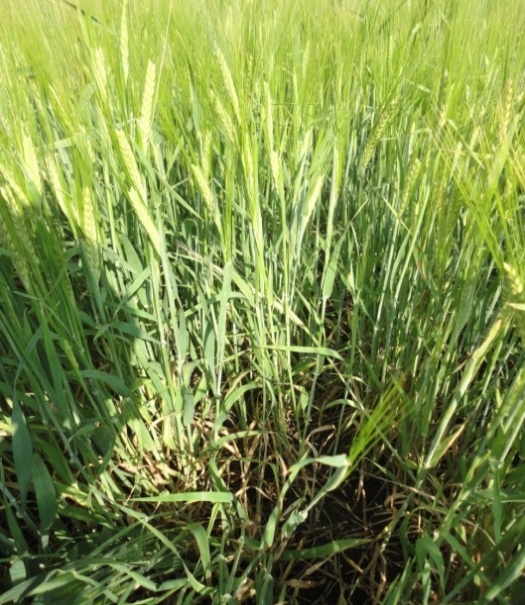 vľavo ošetrené, vpravo kontrola                    klas jarného jačmeňa                                            pohľad do porastuZHODNOTENIE: Z dosiahnutých úrodových parametrov môžeme konštatovať, že v porovnaní s neošetrenou kontrolou sme dosiahli na ploche ošetrenej prípravkami ENERGEN® FULHUM a ENERGEN® FRUKTUS zvýšenie úrody o 0,6 t/ha t.j. v relatívnom percentuálnom vyjadrení úroda vyššia o 12 %. Z hľadiska zistených kvalitatívnych ukazovateľov môžeme tiež vysloviť názor, že odroda MALZ výborne reagovala na aplikáciu ENERGEN® FRUKTUS v dávke 1 l/ha v druhej polovici stĺpikovania čo sa prejavilo znížením obsahu NL v zrne jarného jačmeňa oproti kontrole o 2,0 %.      Ing. Róbert Vitáriuš, 0908 705 573     info@energensk.skprípravokdávka (l/ha)rastová fáza jačmeňa jarnéhoENERGEN® FULHUM1BBCH  29 (17.05.2013)ENERGEN® FRUKTUS1BBCH 37